Revised calendar of meetings in 2018Document prepared by the Office of the UnionDisclaimer:  this document does not represent UPOV policies or guidanceThe purpose of this revision is to report that the dates of the session of the Technical Working Party for Ornamental Plants and Forest Trees (TWO) to be held in 2019 have been confirmed, as follows:FEBRUARY 2019	Sunday, 17	TWO Preparatory Workshop	Monday, 18 to Friday, 22	Technical Working Party for Ornamental Plants and Forest Trees (TWO/51), Christchurch, New Zealand[Annexes follow]C/51/8 Rev.2 ANNEX IDATES OF MEETINGS IN 2018presented in order of the organsCouncil	C/52	November 2 Consultative Committee	CC/95	November 1		(Working Group on a Possible International System of Cooperation (WG-ISC/4):  October 31 (evening))Administrative and Legal Committee	CAJ/75	October 31(Meeting on the Development of an Electronic Application Form (EAF/11): March 28 (morning))(Meeting on the Development of an Electronic Application Form (EAF/12): October 29 (evening))(Working Group on Variety Denominations (WG-DEN/5):  October 30 (evening))Technical Committee	TC/54	October 29 and 30		(Editorial Committee: March 26 and 27, October 28 and 29 (evening))Technical Working Party for Agricultural Crops (TWA)	TWA/47	May 21 to 25, Naivasha, Kenya(Preparatory workshop on the morning of May 21)Technical Working Party on Automation and Computer Programs (TWC)	TWC/36	July 2 to 6, Hanover, Germany(Preparatory workshop on the morning of July 2)Technical Working Party for Fruit Crops (TWF)	TWF/49 	November 19 to 23, Santiago de Chile, Chile(Preparatory workshop on the morning of November 19)Technical Working Party for Ornamental Plants and Forest Trees (TWO)	No meeting in 2018.Technical Working Party for Vegetables (TWV)	TWV/52 	September 17 to 21, Beijing, China(Preparatory workshop on the morning of September 17)Working Group on Biochemical and Molecular Techniques, and DNA-Profiling in Particular (BMT)	BMT/17	September 10 to 13, Montevideo, Uruguay		(elements of preparatory workshop included in the session)[Symposium 	None planned at present][Annex II follows]C/51/8 Rev.2 ANNEX IIDATES OF MEETINGS IN 2018presented in chronological orderMARCH 2018	Monday, 26 and Tuesday, 27	Editorial Committee	Wednesday, 28 (morning)	Meeting on the Development of an Electronic Application FormMAY 2018	Monday, 21 (morning)	TWA Preparatory Workshop	Monday, 21 to Friday, 25	Technical Working Party for Agricultural CropsJULY 2018	Monday, 2 (morning)	TWC Preparatory Workshop	Monday, 2 to Friday, 6	Technical Working Party on Automation and Computer ProgramsSEPTEMBER 2018	Monday 10 to Thursday 13	Working Group on Biochemical and Molecular Techniques, and DNA-Profiling in Particular 
(elements of preparatory workshop included in the session)	Monday, 17 (morning)	TWV Preparatory Workshop	Monday, 17 to Friday, 21	Technical Working Party for VegetablesOCTOBER 2018	Sunday, 28	Editorial Committee	Monday, 29	Technical Committee	Monday, 29 (evening)	Editorial Committee	Monday, 29 (evening)	Meeting on the development of an electronic application form	Tuesday, 30	Technical Committee	Tuesday, 30 (evening)	Working Group on Variety Denominations	Wednesday, 31	Administrative and Legal Committee	Wednesday, 31 (evening)	Working Group on a Possible International System of CooperationNOVEMBER 2018	Thursday, 1	Consultative Committee	Friday, 2	Council	Monday, 19 (morning)	TWF Preparatory Workshop	Monday, 19 to Friday, 23	Technical Working Party for Fruit Crops[Annex III follows]C/51/8 Rev.2 ANNEX IIITENTATIVE DATES OF MEETINGS IN 
2019 AND 2020FEBRUARY 2019	Sunday, 17	TWO Preparatory Workshop	Monday, 18 to Friday, 22	Technical Working Party for Ornamental Plants and Forest Trees (TWO/51), Christchurch, New ZealandMARCH 2019	Monday, 25 and Tuesday, 26	Editorial CommitteeOCTOBER 2019	Sunday, 27	Editorial Committee	Monday, 28	Technical Committee (TC/55)	Monday, 28 (evening)	Editorial Committee	Tuesday, 29	Technical Committee (TC/55)	Wednesday, 30	Administrative and Legal Committee (CAJ/76)	Thursday, 31	Consultative Committee (CC/96)NOVEMBER 2019	Friday, 1	Council (C/53)MARCH 2020	Monday, 23 and Tuesday, 24	Editorial CommitteeOCTOBER 2020	Sunday, 25	Editorial Committee	Monday, 26	Technical Committee (TC/56)	Monday, 26 (evening)	Editorial Committee	Tuesday, 27	Technical Committee (TC/56)	Wednesday, 28	Administrative and Legal Committee (CAJ/77)	Thursday, 29	Consultative Committee (CC/97)	Friday, 30	Council (C/54)[End of Annex III and of document]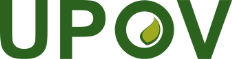 EInternational Union for the Protection of New Varieties of PlantsCouncilFifty-First Ordinary Session
Geneva, October 26, 2017C/51/8 Rev.2Original:  EnglishDate:  March 13, 2018